СОБРАНИЕ ДЕПУТАТОВ ГАЛИЧСКОГО МУНИЦИПАЛЬНОГО РАЙОНАР Е Ш Е Н И ЕО согласовании проекта постановления губернатора Костромской области «О внесении изменений в постановление губернатора Костромской области от 27.11.2017 № 243 «Об утверждении предельных (максимальных) индексов изменения размера вносимой гражданами платы за коммунальные услуги в муниципальных образованиях Костромской области на 2018 год»                                                                                      Принято Собранием депутатов                                                                                       муниципального района                                                                                   « 2 » октября 2018  года В соответствии с подпунктом «в» пункта 46 Основ формирования индексов изменения размера платы граждан за коммунальные услуги в Российской Федерации, утвержденных постановлением Правительства российской Федерации от 30 апреля 2014 года № 400 «О формировании индексов изменения размера оплаты граждан за коммунальные услуги в Российской Федерации», в целях доведения уровня оплаты коммунальных услуг населением до 100 % установленных экономически обоснованных тарифов, Собрание депутатов муниципального района  РЕШИЛО:Согласовать проект постановления губернатора Костромской области «О внесении изменений в  постановление  губернатора  Костромской  области от 27.11.2017 № 243 «Об утверждении предельных  (максимальных)  индексов изменения размера вносимой гражданами платы за коммунальные услуги в муниципальных образованиях Костромской области на 2018 год» в части установления предельного (максимального) индекса по Галичскому муниципальному району с 1 октября 2018 года в размере 9,9%Настоящее решение направить главе муниципального района для подписания и официального опубликования (обнародования). Настоящее решение вступает в силу со дня его официального опубликования  (обнародования) в информационном бюллетене «Районный вестник».«   2   » октября 2018 года№ 180а  	АДМИНИСТРАЦИЯ  ГАЛИЧСКОГО МУНИЦИПАЛЬНОГО  РАЙОНА КОСТРОМСКОЙ ОБЛАСТИР А С П О Р Я Ж Е Н И Еот   «24»   сентября   2018 года   №278-р г. ГаличОб открытии отопительного сезона 2018-2019 годов в учреждениях бюджетной сферы и жилых домах	В связи с понижением температуры наружного воздуха	1. Открыть отопительный сезон 2018-2019 годов с 27 сентября                    2018 года во всех учреждениях бюджетной сферы и жилых домах, находящихся на территории муниципального района.	 2. Настоящее распоряжение вступает в силу со дня подписания и подлежит официальному опубликованию.                                      Глава муниципального района                            		                                                                                                                                  А.Н.ПотехинИнформационное сообщениеАдминистрация Галичского муниципального района Костромской области сообщает, что на основании распоряжения администрации Галичского муниципального района Костромской области от 22.08.2018 года № 251-р «Об организации и проведении аукциона на право заключения договора аренды земельного участка, местоположение установлено относительно ориентира, расположенного в границах участка, почтовый адрес ориентира: Костромская область, Галичский район, с. Реброво», аукцион на право заключения договора аренды земельного участка площадью 6 564 кв.м. с кадастровым номером 44:04:131201:56, местоположение установлено относительно ориентира, расположенного в границах участка, почтовый адрес ориентира: Костромская область, Галичский район, с.Реброво, разрешенное использование земельного участка —   под жилой дом и личное подсобное хозяйство, назначенный  на 03 октября 2018 года,  согласно п.14 ст. 39.12Земельного кодекса Российской Федерации признан несостоявшимся в связи с тем, что на участие в аукционе подана только одна заявка.Издается с июня 2007 годаИНФОРМАЦИОННЫЙ  БЮЛЛЕТЕНЬ________________________________________________________                                                                           Выходит ежемесячно БесплатноИНФОРМАЦИОННЫЙ  БЮЛЛЕТЕНЬ________________________________________________________                                                                           Выходит ежемесячно БесплатноУчредители: Собрание депутатов  Галичского муниципального района,                                Администрация  Галичского муниципального   районаУчредители: Собрание депутатов  Галичского муниципального района,                                Администрация  Галичского муниципального   района№58  (578)02. 10. 2018 годаСЕГОДНЯ   В  НОМЕРЕ:СЕГОДНЯ   В  НОМЕРЕ:Решение Собрания депутатов Галичского муниципального районаРешение Собрания депутатов Галичского муниципального районаРеш. №180а от 02.10.2018 годаО согласовании проекта постановления губернатора Костромской области «О внесении изменений в постановление губернатора Костромской области от 27.11.2017 № 243 «Об утверждении предельных (максимальных) индексов изменения размера вносимой гражданами платы за коммунальные услуги в муниципальных образованиях Костромской области на 2018 год»Распоряжение администрации Галичского муниципального районаРаспоряжение администрации Галичского муниципального районаРасп. №278-р от 24.09.2018 годаОб открытии отопительного сезона 2018-2019 годов в учреждениях бюджетной сферы и жилых домах                       Информационное сообщение                       Информационное сообщениеГлава Галичского муниципального района Костромской области               ______________________ А.Н.ПотехинПредседатель Собрания депутатов Галичского муниципального района Костромской области ___________________ С.В.МельниковаИздатель: Администрация Галичского муниципального районаНабор, верстка и  печать  выполнены  в администрации Галичскогомуниципального района                       АДРЕС:     157201   Костромская область,   г. Галич, пл. Революции, 23 «а»                   ТЕЛЕФОНЫ:   Собрание депутатов – 2-26-06   Управляющий делами –    2-21-04   Приемная – 2-21-34 ТИРАЖ:  50  экз.  ОБЪЕМ: 2листа А4    Номер подписан 2 октября 2018 г.Издатель: Администрация Галичского муниципального районаНабор, верстка и  печать  выполнены  в администрации Галичскогомуниципального района                       АДРЕС:     157201   Костромская область,   г. Галич, пл. Революции, 23 «а»                   ТЕЛЕФОНЫ:   Собрание депутатов – 2-26-06   Управляющий делами –    2-21-04   Приемная – 2-21-34Ответственный за выпуск:  А.В. Морковкина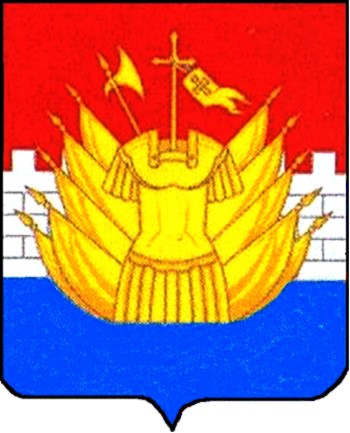 